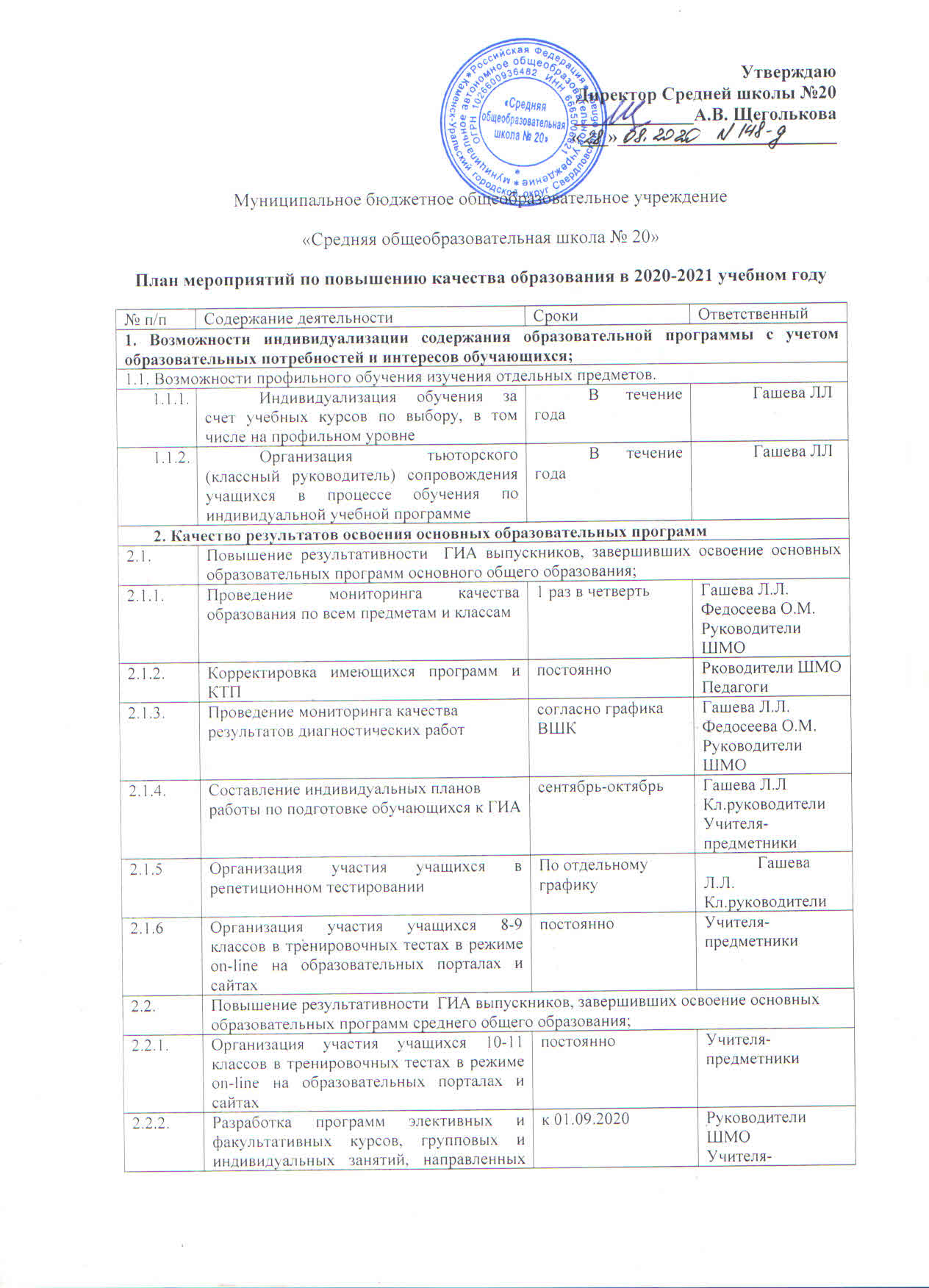 2.2.3.Организация участия педагогов в вебинарах, семинарах, конференциях, курсах повышения квалификации по подготовке учащихся к ГИАпостоянноГашева Л.Л.2.2.4Разработка индивидуальных планов учителей-предметников по подготовке учащихся к ГИАсентябрь-декабрьГашева Л.Л.Руководители ШМО2.2.5Изучение образовательных потребностей учащихсяпостоянноГашева Л.Л.2.3.Повышение результативности участия обучающихся во Всероссийской олимпиаде школьников Повышение результативности участия обучающихся во Всероссийской олимпиаде школьников Повышение результативности участия обучающихся во Всероссийской олимпиаде школьников 2.3.1Организация участия педагогов в вебинарах, семинарах, конференциях, курсах повышения квалификации по подготовке учащихся к олимпиадамВ течение годаГашева Л.Л.2.4.Повышение результативности  участия обучающихся в   защите исследовательских проектовПовышение результативности  участия обучающихся в   защите исследовательских проектовПовышение результативности  участия обучающихся в   защите исследовательских проектов2.4.1Организация работы над исследовательскими проектамиВ течение годаРуководители ШМОУчителя-предметникиКлассные руководители2.5.Повышение информированности родителей о ходе и организации образовательного процессаПовышение информированности родителей о ходе и организации образовательного процессаПовышение информированности родителей о ходе и организации образовательного процесса2.5.1Проведение Дней открытых дверей, родительских собраний1 раз в четвертьГашева ЛЛ, Щелева ТС2.5.2Осуществление взаимодействия с родителями в ИОС Дневник.рупостоянноВсе педагоги2.5.3Использование раздела «новости» официального сайта школы для информирования всех участников образовательного процессапостоянноЩелева ТС, Покинтелица ТА3. Качество условий реализации основных образовательных программ3. Качество условий реализации основных образовательных программ3. Качество условий реализации основных образовательных программ3. Качество условий реализации основных образовательных программ3.1.Материально-технические и информационные условия в ООМатериально-технические и информационные условия в ООМатериально-технические и информационные условия в ОО3.1.1Разработка плана совершеннствования МТБ ООК 1.09.2020Щеголькова АВ3.1.2Организация функционирования сайта ОУпостоянноАдминистратор сайта 3.1.3Организация функционирования ИОС Дневник.руАдминистратор ИОС3.2.Реализация образовательных программ с использованием дистанционных технологий Реализация образовательных программ с использованием дистанционных технологий Реализация образовательных программ с использованием дистанционных технологий 3.2.1Обучение педагогов методам применения в образовательном процессе   дистанционных технологий По графику курсовой подготовкиЗаместители директора Гашева ЛЛ, Федосеева ОМ3.2.2Приобретение необходимого программного обеспеченияПо мере необходимостиДиректор Щеголькова АВ3.2.3Разработка и утверждение  локального акта по организации дистанционного обученияК 01.04.2020Гашева ЛЛ, Федосеева ОМ3.2.4Разработка и апробация программ с использованием дистанционных технологийВ течение годаГашева ЛЛ, Федосеева ОМ3.3.Наличие возможности у обучающихся использовать сеть Интернет во внеурочное время для самостоятельной подготовки к урокам, разработки индивидуальных и групповых проектов и т.п.Наличие возможности у обучающихся использовать сеть Интернет во внеурочное время для самостоятельной подготовки к урокам, разработки индивидуальных и групповых проектов и т.п.Наличие возможности у обучающихся использовать сеть Интернет во внеурочное время для самостоятельной подготовки к урокам, разработки индивидуальных и групповых проектов и т.п.3.3.1Утверждение графика доступа обучающихся в интернет-ресурсамК 1.10.2020гФедорина ГМ3.3.2Заключение договора с провайдеромежегодноЩеголькова АВ3.3.3Обеспечение функционирования контентной фильтрациипостоянноОператор точки доступа Федорина ГМ4. Качество условий организации обучения и воспитания обучающихся с ограниченными возможностями здоровья и инвалидов.4. Качество условий организации обучения и воспитания обучающихся с ограниченными возможностями здоровья и инвалидов.4. Качество условий организации обучения и воспитания обучающихся с ограниченными возможностями здоровья и инвалидов.4. Качество условий организации обучения и воспитания обучающихся с ограниченными возможностями здоровья и инвалидов.4.1.Условия организации обучения и воспитания обучающихся с ограниченными возможностями здоровья и инвалидов;Условия организации обучения и воспитания обучающихся с ограниченными возможностями здоровья и инвалидов;Условия организации обучения и воспитания обучающихся с ограниченными возможностями здоровья и инвалидов;4.1.1Разработка и внедрение нормативных документов, обеспечивающих равные условия для получения образования детьми-инвалидами:Совместный договор с ЦПМСС по работе с детьми-инвалидамиПоложение о ведении дневника индивидуального наблюдения Инструкция для сотрудников с целью правильного оказания необходимой помощи инвалидам в зависимости от характера их нарушений, состояния здоровья при предоставлении услугДиректор школы, заместители директора школы4.1.2Реализация выполнения  реабилитационных программ обучения и развития детей-инвалидовпостоянноЗаместители директора4.1.3Создание условий для обучения детей-инвалидов с использованием дистанционных технологий, индивидуального графика учебного процессапостоянноЗаместители директора4.1.4Создание благоприятных, комфортных условий в ОУ, проведение бесед, круглых столов для школьников с целью формирования у них толерантного отношения к детям-инвалидамВ соответствии с планом воспитательной работыЩелева ТС, Классные руководители4.2.Наличие в ОО адаптированных основных образовательных программ Наличие в ОО адаптированных основных образовательных программ Наличие в ОО адаптированных основных образовательных программ 4.2.1Организация работы школьного консилиума постоянноПредседатель консилиума Федосеева ОМ4.3.2Разработка АОП инклюзивного обучения детей с ОВЗПо мере выхода обучающихся на обучение по АОПЗаместители директора